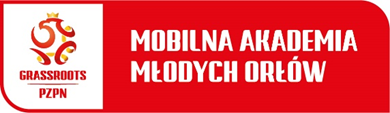 SZKOLENIE NR 1DATAPOWIATADRESGODZINAJEDNOSTKA WSPÓŁPRACUJĄCA„SZKOLENIE PIŁKARSKIE DZIECI, BUDOWA TRENINGU”04.09.2018OTWOCKIUL. TRZASKOWSKICH 1, 05-480 KARCZEW16.00 – 19.30LKS MAZUR KARCZEW„SZKOLENIE PIŁKARSKIE DZIECI, BUDOWA TRENINGU”05.09.2018GOSTYNIŃSKIUL.SPORTOWA 1,09-500 GOSTYNIN16.00 – 19.30MOSiR GOSTYNIN„SZKOLENIE PIŁKARSKIE DZIECI, BUDOWA TRENINGU”11.09.2018PUŁTUSKIUL.NEV BRITAIN 1, 06-100 PUŁTUSK16.00 – 19.30ZESPÓŁ SZKÓŁ NR 4FUKS PUŁTUSK„SZKOLENIE PIŁKARSKIE DZIECI, BUDOWA TRENINGU”12.09.2018WĘGROWSKIUL.KOŚCIELNA 15, 07-106 MIEDZNA16.00 – 19.30MKS MIEDZIANKA MIEDZNA„SZKOLENIE PIŁKARSKIE DZIECI, BUDOWA TRENINGU”14.09.2018RADOMSKIUL.A.RAPACKIEGO 24, 26-605 RADOM16.00 – 19.30RKS RADOMIAK RADOM„SZKOLENIE PIŁKARSKIE DZIECI, BUDOWA TRENINGU”17.09.2018WYSZKOWSKIUL.T.KOŚCIUSZKI 54, 07-200 WYSZKÓW16.00 – 19.30MKS BUG WYSZKÓW„SZKOLENIE PIŁKARSKIE DZIECI, BUDOWA TRENINGU”18.09.2018MAKOWSKIUL.SPORTOWA 11, 06-200 MAKÓW MAZOWIECKI16.00 – 19.30MKS MAKOWIANKA„SZKOLENIE PIŁKARSKIE DZIECI, BUDOWA TRENINGU”19.09.20018LEGIONOWSKIUL.PUŁTUSKA 47, 05-140 SEROCK16.00 – 19.30KS SOKÓŁ SEROCK„SZKOLENIE PIŁKARSKIE DZIECI, BUDOWA TRENINGU”20.09.2018PIASECZYŃSKIUL.SZKOLNA 6,05-506 LESZNOWOLA16-19.30FC LESZNOWOLA„SZKOLENIE PIŁKARSKIE DZIECI, BUDOWA TRENINGU”25.09.2018SOCHACZEWSKIALEJA XX -LECIA 12, 96-515 TERESIN16.00 – 19.30STAROSTWO POWIATOWE W SOCHACZEWIE„SZKOLENIE PIŁKARSKIE DZIECI, BUDOWA TRENINGU”26.09.2018WOŁOMIŃSKIUL.KAZIMIERZA WIELKIEGO 1, 05-200 WOŁOMIN16.00 – 19.30AMP GOOL WOŁOMIN„SZKOLENIE PIŁKARSKIE DZIECI, BUDOWA TRENINGU”27.09.2018OSTROŁĘCKIUL.PARTYZANTÓW 3, 07-410 OSTROŁĘKA16.00 – 19.30OTS KORONA OSTROŁĘKA